                                                                                    Erice, Alla famiglia dell’alunno ___________________Via_______________________________________________Oggetto: Invito a partecipare al Consiglio di Classe per motivi disciplinari.Le SS. LL sono convocate il giorno _______________________alle ore____________, presso la sede centrale dell’Istituto d’Istruzione Secondaria Superiore “Sciascia e Bufalino“ via Cesarò, 36 Erice, per partecipare al consiglio della classe ________/________che avrà all’ordine del giorno; irrogazione di provvedimenti disciplinari.       Si fa presente che, ai sensi della normativa vigente e degli artt. 42 e 43 del Regolamento d’Istituto, prima dell’irrogazione di una sanzione disciplinare, gli allievi devono essere invitati ad esporre le proprie ragioni e che possono essere in ciò assistiti dai propri genitori. Nel caso in cui i genitori avviseranno che non possono essere presenti, potranno delegare altro familiare che assolverà la funzione dei genitori ed assisterà lo studente. Se i genitori e lo studente, pur correttamente avvisati, non parteciperanno alla riunione, si procederà basandosi sugli atti e sulle testimonianze disponibili.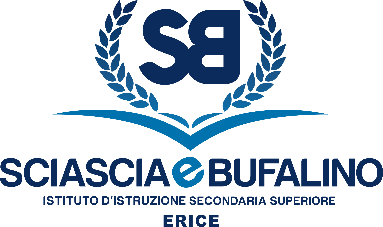 SEDE CENTRALE: Via Cesarò, 36 Erice (Casa Santa)Cod. M.P.I. TPIS02200A – C.F. 93066580817 0923 569559  0923 568484 TPIS02200A@istruzione.it  PEC TPIS02200A@pec.istruzione.it www.sciasciaebufalino.edu.it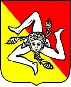 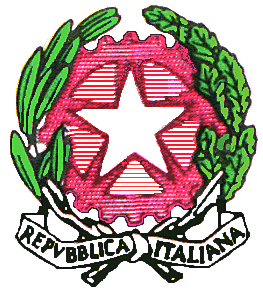 Erice, __________________IL DIRIGENTE SCOLASTICOProf. Andrea Badalamenti